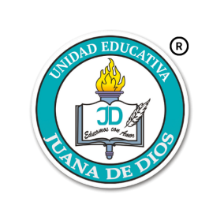 UNIDAD EDUCATIVA PARTICULAR JUANA DE DIOSUrb. Los Jardines Callejón Guayaquil entre Callejón 5ta. Norte y Av. LojaTeléf.: (593) 072 980 101 E-mail: info@juanadedios.comPeriodo lectivo 2024 - 2025Temario para estudiantes aspirantes a Segundo año de bachilleratoMitos griegos Oraciones compuestasArtículo de divulgaciónArgumentos, contraargumentos y conclusiones Bilingüismo y diglosia La contradicción y ambigüedadLa EneidaTipos de párrafoEstructura del texto argumentativoOraciones subordinadas adverbiales Estructura del ensayoNota: Cada estudiante deberá traer materiales (esferos, colores, etc.) de manera que puedan desarrollar su examen con normalidad.Bibliografía: los temas los pueden revisar en el texto Santillana Aprendizajes de alto rendimiento de Lengua y literatura 1er año de bachillerato.UNIDAD EDUCATIVA PARTICULAR “JUANA DE DIOS”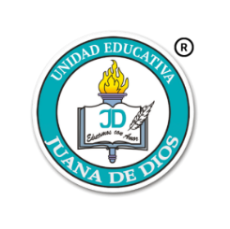 Urb. Los Jardines Calle Guayaquil entre Callejón 5ta. Norte y Av. Loja Teléf.: (593) 072 980 101   E-mail: info@juanadedios.comPERIODO LECTIVO 2022 -2023ASIGNATURA: Matemáticas        GRADO: 2do BGU       Temarios para la evaluación de admisión. Ecuaciones e inecuacionesPotenciación y Radicación. (Propiedades)Intervalos Ecuaciones e Inecuaciones de Primer grado. Ecuaciones e Inecuaciones de Primer grado con valor absoluto, común denominar, radicación.Problemas de ecuaciones.Función. Función LinealFunción Lineal y Función afín.Ecuación de la recta explicita, general, pendiente, punto pendiente, dado dos puntos, dado el punto y la pendiente, rectas paralelas y perpendiculares. Sistema de ecuaciones lineales con dos incógnitas. (Métodos de resolución)Problemas de sistema de ecuaciones. Métodos de solución de sistema de ecuaciones lineales 3x3Función y Ecuación Cuadrática.Gráfica y desplazamientos de la Función Cuadrática (Dominio y Recorrido)Discriminante y puntos de corte con el eje X de la ecuación cuadrática. Ecuación cuadrática (Métodos de resolución, factorización, fórmula general, Aspa)Tipos de ecuaciones cuadráticas. Propiedades de las raíces de la ecuación cuadrática. Funciones Trigonométricas Sistema Sexagesimal (grados, minutos y segundos) Tipos de ángulos Teoría de ángulos complementarios y suplementarios. (Ejercicios con ecuación) Funciones trigonométricas.Problemas con ángulos notables. (30°,45°, 60°, 90°, Teorema de Pitágoras)Gráfica y traslaciones de las funciones trigonométricas. UNIDAD EDUCATIVA PARTICULAR “JUANA DE DIOS” 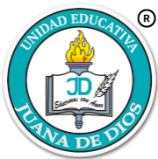 PERIODO DE ADMISIÓN 2024 -2025Temarios para pruebas de admisión. Materia: inglésAño: Segundo de Bachillerato Temas: Comparatives and superlative adjectivesUse of “have to” and “must”Present perfectPast simple Use of “will” and “be going to”Modals of probability (might, could, must) Use of “already” and “yet”Relative ClausesZero ConditionalFirst Conditional Nota: Los estudiantes NO pueden traer diccionarios o cualquier otro material para la prueba de admisión. SÍ deben traer esfero azul.